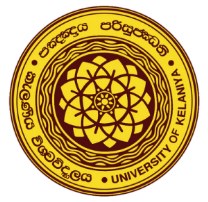 UNIVERSITY OF KELANIYA – SRI LANKAAPPLICATION Post:  	Name in Full (BLOCK LETTERS): …………………………………………………………………………………………...	Rev./Dr./Mr./Mrs./Miss (delete whichever is not applicable)Name with Initials : 	Permanent Address : 	Tel:		Mobile:		E-Mail:	Date of Birth : 	  (Certified copy of Birth Certificate should be attached)Age as on Closing date of Applications : Year : Months : Days :Civil Status : 		Citizenship :		(State whether by descent or by registration)National Identity Card No : 		     (Certified copy of NIC should be attached)Educational QualificationsG.C.E. O/L Examination:G.C.E. A/L Examination:Academic Qualifications Academic qualifications relevant to the applied post:Other Academic qualifications:Professional Qualifications Professional qualifications relevant to the applied post:Other Professional qualifications:Experience  Experience obtained relevant to the applied postOther Information  Extracurricular Activities & Other relevant informationI hereby declare that the particulars furnished by me in the application are true and accurate. I am also aware that if any particulars contained herein are found to be false or incorrect, I am liable to disqualification if the inaccuracy is discovered before the selection and dismissal without any compensation if the inaccuracy is discovered after the appointment.Signature of Applicant : ………………………………	Date : …………………………………Certified copies of the relevant certificates and other Documents should be attached to the application to prove the provided information.For Public Sector CandidatesApplication for the post of ……………………………………………………………….. submitted by …………………………………………………………………..is forwarded herewith. If she/he is selected for the said post he/she can/cannot be released.………………………………….Signature of the Head of the 		InstitutionName: Designation:Seal:Year………………………...…….Year………………………...…….Year……………………………..Year……………………………..SubjectGradeSubjectGradeYear………………………...…….Year………………………...…….Year……………………………..Year……………………………..SubjectGradeSubjectGradeName of the UniversityDegree or Course TitleDurationSLQF LevelEffective dateClass/GradeName of the UniversityDegree or Course TitleDurationSLQF LevelEffective dateClass/GradeName of the InstituteCourse TitleDurationNVQ LevelEffective dateClass/GradeName of the InstituteCourse TitleDurationNVQ LevelEffective dateClass/GradeName of the EmployerDesignationFromToPeriodEPF No.ETF No.